Україна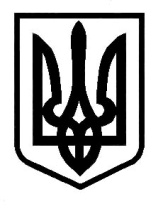 Знам`янська міська рада Кіровоградської областіВиконавчий комітетРішеннявід    ____________  2017року              		      		                      № __________м. Знам`янкаПро звіт про роботу відділу культури і туризму за січень-листопад 2017 рокуЗаслухавши та обговоривши звіт відділу культури і туризму відповідно до плану  роботи виконавчого комітету Знам’янської міської ради на 2017 рік, керуючись ст.40 Закону України «Про місцеве самоврядування в Україні», виконавчий комітет Знам’янської міської радиВ И Р І Ш И В:Затвердити звіт про роботу відділу культури і туризму виконавчого комітету Знам’янської міської ради за звітний період 2017 року (додається).Продовжити роботу відділу культури і туризму виконавчого комітету Знам’янської міської ради відповідно до затвердженого перспективного  плану роботи та Положення про відділ.Контроль за виконанням даного рішення покласти на першого заступника міського голови Загородню В.Г.Міський голова					С. І. ФіліпенкоЗВІТпро роботу відділу культури і туризму виконавчого комітету Знам’янської міської ради за звітний період 2017 року   Відділ культури і туризму Знам’янського міськвиконкому протягом 2016 року працював над  реалізацією державної політики в галузі культури, мистецтв, культурної спадщини та туризму на території міста. Основна діяльність була спрямована на забезпечення збереження і подальший розвиток культурної інфраструктури і творчого потенціалу, запровадження інноваційних форм діяльності та створення умов для естетичного виховання, навчання та  духовного і творчого розвитку дітей. В організації практичної роботи протягом звітного року відділ культури і туризму керувався вимогами наступних міських цільових програм, які направлені на розвиток галузі культури міста, покращення матеріально-технічної бази закладів культури та підтримку у проведенні культурно - мистецьких заходів  для мешканців територіальної громади: Міською Програмою  розвитку культури на 2016-2020 роки;Міською Програмою  патріотичного виховання;Міською Програмою  економічного та соціального розвитку на 2017рік;Міською Програмою соціальної підтримки сімей загиблих учасників антитерористичної операції, військовослужбовців і поранених учасників АТО та вшанування пам’яті загиблих.Відповідно до Положення про відділ культури і туризму Знам’янського міськвиконкому, затвердженого  рішенням міської ради  №269 від 22.07.2016 р. та перспективного плану роботи відділу на поточний рік, протягом звітного періоду працівниками відділу забезпечено організацію ряду питань, необхідних для функціонування структури та реалізації в місті державної політики у сфері культури, мистецтва, туризму і охорони культурної спадщини. Основні з них:- Створені  умови для розвитку підвищення рівня матеріально-технічного забезпечення інфраструктури - забезпечено проведення процедур на електронному майданчику державних закупівель, через електронну систему Prozorro, На 07.11.2017 року було підготовлено, опрацьовано і розміщено на електронному майданчику 16 пакетів документів на загальну суму 500 888,00 грн., по 12 з яких процедуру завершено успішно і, на загальну суму 479 464,0 грн., придбано: для Будинку культури смт Знам’янка Друга: пассивний мікшерський пульт Yamaha MG20XU на суму 23 890,00 грн та ноутбук на суму 10 230,0 грн., проектор Excelvan LED на суму 9 500, 00 грн.; для міського Палацу культури: послуги сервісного обслуговування газового обладнання в котельні на сумму 1 500,0 грн., поточний ремонт приміщення малої зали, сходової клітини перед малим залом, коридору перед сценічним комплексом і приміщення службового входу Знам'янського міського Палацу культури на суму 199 тис. грн.,  Korg PA300 (клавішний інструмент) на суму 16 276,0 грн., бас-гітара  на суму 6 684.00 грн., електрогітара на суму 5 300,0 грн., сценічне взуття для колективу бального танцю «Грація» на суму 9 200,0 грн., костюми для ВІА «Ретро» на суму 7 200,0 грн., відеопроектор  OPTOMA на суму 64 тис. грн.;для ЦБС: 3 персональних ком’ютера на загальну суму 24 443,0 грн., капітальний ремонт приміщення ЦУМБ на суму 44 179,0 грн..Забезпечено підготовку та своєчасне розміщення на Єдиному веб-порталі використання публічних коштів: Edata - 286 документів;Забезпечено проведення через систему електронних закупівель «Прозоро» 2 публічні закупівлі: електрична енергія (ПАТ «Кіровоградобленерго») та постачання природного газу (ДП "Центргаз" відкритого акціонерного товариства по газопостачанню та газифікації "Кіровоградгаз");Для створення комфортних умов та стабільної діяльності закладів культури, відділом культури і туризму забезпечено замовлення  виготовлення проектно-кошторисних документів на проведення капітальних та поточних ремонтів  на базах закладів культури:в Знам’янській дитячій музичній школі імені М.В.Лисенка: проведений останній етап по заміні 11 вікон на енергозберігаючі та зроблені віконні відкоси - 80 000 грн.; зроблені: поточний ремонт  в учбових класах - 1051 грн., проведені заміна кахелю в коридорі - 4061 грн. і лінолеуму в коридорі і приміщенні техпрацівників - 2500 грн. та ремонт фасаду школи 1440 грн.; придбані  7 комплектів учбових меблів (парта + лавка) в теоретичний клас музичної літератури, на суму 7 500 грн.;в міському Палаці культури: поточний ремонт приміщення малої зали, сходової клітини перед малим залом, коридору перед сценічним комплексом і приміщення службового входу Знам'янського міського Палацу культури на суму 199 тис. грн., ремонт кімнат № 41 та 45, ремонт сходової клітини пожежного виходу, частково приміщення службового входу, частково коридор перед сценічним комплексом, декоративне оформлення центральної сходової клітини (придбані будівельні матеріали на суму 45021,90 грн.),  поточного ремонту покрівлі (виконавець - ЗККП на суму 6 441, 60 грн.)по ЦБС: в міській бібліотеці філії № 1 - пофарбовано стелю, стіни, підлогу,  проведено улаштування покриття частини долівки керамічною плиткою, встановлений металевий навіс та поручні на сходах при вході до бібліотеки на загальну суму 60,0 тис. грн. Виконані  роботи по улаштуванню  системи водопостачання 41,0 тис. грн.; в бібліотеці філії № 3 виконаний капітальний ремонт читального залу, пофарбовано стелю, стіни, підлогу, встановлені нові світильники та  металопластикові двері.  Вартість виконаного ремонту склала 100,0 тис. грн.; В міський центральній бібліотеці розпочато капітальний ремонт фасаду приміщення з ремонтом сходів, дверей, покрівлі ганку. Вартість  робіт складає 45,0 тис. грн.;в міському краєзнавчому музею проведений ремонт фасаду на загальну суму 10 126,66 грн.- Виконано комплекс робіт щодо підготовки закладів культури до роботи в осінньо-зимовий період. Підписано акти готовності. Проведені режимно-налагоджувальні роботи котельні на природному газу;- Організована робота з укомплектування, зберігання, обліку та використання архівних документів сфери культури та розпочата  загальна інвентаризація матеріальних цінностей у закладах культури;- Забезпечено підтримку розвитку усіх видів професійного та аматорського мистецтва, художньої творчості, а також для організації культурного дозвілля населення шляхом залучення учасників творчих аматорських колективів до участі в культурно - мистецьких заходам міського та обласного рівнів;- Забезпечено  підготовку та участь міських делегацій в обласній  туристичній виставці, в рамках Міжнародного інвестиційного форуму «Центрально-ураїнський інвестиційний день - 2017», відкритому регіональному фестивалі-конкурсі хореографічного мистецтва «Сонячні танці», обласному конкурсі хореографічного мистецтва «Весняні ритми», Центрально-Українському музейно-туристичному фестивалі, ХХVI Всеукраїнському фестивалі-конкурсі вокально-хорового мистецтва «Калиновий спів», та ін..;Вирішені організаційні питання розробки макетів фігур для підготовки оформлення площі та ялинки  біля Палацу культури до новорічних свят;Забезпечено роботу електронної сторінки відділу культури і туризму в соціальних мережах та розробку макетів, виготовлення і розповсюдження інформаційних друкованих матеріалів (оголошень);Ініційовано та організовано проведення: фестивалю патріотичної пісні «Пісні народжені в АТО», акції «Мистецькі вихідні», фестивалів «Мистецький узвіз» та «Місто фест», краєзнавчого велофотоКВЕСТу, виставку документального фото «Життя на війні», творчих зустрічей з письменниками та поетами міського, обласного та всеукраїнського рівнів; тематичні екскурсії середмістям, показ - презентація документального фільму «ЧМІЛЬ», про Героя Небесної Сотні з Кіровоградщини із запрошенням побратимів Віктора Чміленка фотовиставку «Три роки пам'яті»,  спортивної акції до всесвітнього дня здоров’я, ходи вишиванок,  урочистого відкриття пам’ятної дошки,  та ін..взято участь у підготовці та проведенню на належному рівні міських культурно - мистецьких  масових заходів, серед яких: виїзні концерти, мітинг та святкова програма до Дня пам’яті та примирення з нагоди 72-ї річниці Перемоги над Нацизмом у Другій світовій війні; мітинг до Дня пам’яті Чорнобильської катастрофи; концерт з нагоди 25-річчя створення народного аматорського ансамблю пісні і танцю Барвінок; розважальна програма для людей середнього віку «Гарний настрій»; концерт з нагоди 10-річчя заснування ансамблю «Ретро»; мітинг пам’яті жертв політичних репресій в Україні; флешмоб до Міжнародного Дня захисту дітей «Танцювальна веселка»; урочисте зібрання з нагоди річниці перепоховання Т.Г.Шевченка; урок ознайомлення з традицією українського національного шиття та українського рушника до дня Вишиванки; бесіда «День пам’яті жертв політичних репресій в Україні» в рамках акції «Музеї і суперечлива історія: розповідаючи про замовчуване», присвячена Міжнародному дню музеїв; огляд виставки пам’яті жертв репресій в Україні, виставка «Роки, обпалені війною», присвячена Дню перемоги над нацизмом у Другій світовій війні у міському Парку відпочинку; загальна молитва «За мир в Україні»; святкове засідання клубу «Ветеран»; класифікаційні змагання зі спортивного танцю «Кубок м. Знам’янка 2017»; 13-й обласний фестиваль сімейної творчості «Родинні скарби Кіровоградщини», Церемонії «Людина року», фестивалів «Місто - фест» і «Мистецький узвіз », та ін. Опрацьовані сценарії  проведення всіх міських масових заходів та вирішені підготовчі організаційні питання;Проведена робота із зверненнями громадян, депутатськими та інформаційними запитами. Підготовлено 6 інформаційних листів на запити депутата міської ради, СБУ та громадян міста;Опрацьовано  734  контрольних документа міського та обласного рівнів;Забезпечено поточне планування роботи та інформаційне забезпечення міськвиконкому щодо результати діяльності відділу і стану справ в підвідомчих установах;Забезпечено роботу атестаційної комісії відділу культури і туризму;Підготовлені бюджетні пропозиції щодо потреби додаткового фінансування на поточний ремонт краєзнавчого музею, покращення матеріально - технічного стану міського Палацу культури, Будинку культури смт. Знам’янка Друга та центральної бібліотечної системи;Організовано проведення заходів з благоустрою та утримання в належному стані прилеглих територій закладів культури;Забезпечено організацію та контроль за виконанням заходів з енергозбереження, впровадження енергозберігаючих технологій в закладах культури;Здійснено нагляд за станом пожежної безпеки, техногенної безпеки, цивільного захисту у підпорядкованих закладах культури;Розроблені макети інформаційних оголошень про проведення масових заходів;Підготовлено більше 50 інформаційних  матеріалів для розміщення в ЗМІ міста та на офіційному сайті Знам’янської міської ради;Підготовлено 208  внутрішніх  наказів про роботу структури;Опрацьовані та підготовлені питання до перспективних планів роботи виконавчого комітету та сесії Знам`янської міської ради;Опрацьовані та підготовлені зведені аналітичні листи про внесення змін до рішення сесії від 23.12.2016 року №675 «Про міський бюджет на 2017 рік»;Проведені засідання Ради відділу на яких розглянуті питання : про підсумки роботи закладів культури, про діяльність любительських об’єднань та клубів за інтересами, про стан організації роботи з питань охорони праці, пожежної безпеки та цивільного захисту в закладах культури, про стан підготовки закладів культури до роботи в осінньо-зимовий період 2017-2018рр., та ін.;Вирішення організаційних питань участі міської делегації у святі театрального мистецтва «Вересневі самоцвіти» с. Хутір Надії та фестивалі «Чута-фест»;Підготовлені матеріали-клопотання на Обласну премію у галузі культури «Духовний скарб Кіровоградщини» та обласну літературну премію імені Євгена Маланюка;Забезпечено опрацювання та узагальнення звітів з питань матеріально-технічного забезпечення закладів культури;Розроблені  плани заходів щодо забезпечення належного протипожежного стану та в закладах культури;Проведені практичні тренування щодо відпрацювання дій у разі виникнення надзвичайної ситуації (спільно із спеціалістами-працівниками МНС);Забезпечено контроль за формуванням та уточненням кошторисів витрат, розкладів та розрахунків поточних видатків, згідно кодів бюджетної класифікації;Забезпечено контроль за надходженням позабюджетних коштів та їх використанням у закладах культури міста.                                       Проведені консультацій з громадськістю з питань облаштування пам’ятних дошок;Здійснено оперативний контроль за станом об’єктів культурної спадщини на території міста. Станом на грудень 2017 року у місті Знам'янка знаходяться 18 історичних пам'яток культурної спадщини, 12 з яких внесені до Державного реєстру нерухомих пам'яток України і входять до переліку пам'яток культурної спадщини по м. Знам'янка Кіровоградської області. Протягом року відділ створив електронну базу пам’ятників та пам'ятних дошок, та виконував моніторинг стану об’єктів культурної спадщини на території міської ради, підтримував зв'язок з балансоутримувачами і комунальними підприємствами міста з питань збереження об’єктів культурної спадщини. Надано допомогу в оформленні пакету документів для відкриття пам’ятної дошки загиблого в АТО Сергія Трубіна. Питання винесено на розгляд виконавчого комітету Знам’янської міської ради. Мережа закладів культури році складається з дев’яти установ, які у протягом звітного періоду організовували свою діяльність відповідно до статутних завдань.Основним осередком музичної культури нашого міста є Знам’янська дитяча музична школа імені М.В.Лисенка, яка по праву має статус однієї з кращих шкіл естетичного виховання області.  Досвід  педагогічного  колективу та  творча  праця  викладачів  протягом  року дають можливість юним Знам‘янчанам   розвивати   свої   естетичні здібності,   вміння   та   навички. На 1 листопада 2017 року у школі навчаються 214 осіб на 4 відділах: фортепіанному, струнно-смичковому, народному, музично – теоретичному.Високий рівень успішності учні школи підтверджували на конкурсах різних рівнів, таких як :- шкільні конкурси: «Юний віртуоз» (фортепіанний відділ),  «Вправні смички» (струнно-смичковий відділ), «Відкриваємо юні таланти» серед учнів 1-2 класів;- Міжнародний дитячий відкритий конкурс пам’яті П.І.Чайковського; - обласний конкурс виконавської майстерності «Паросток»; - Всеукраїнський конкурс «Провесінь»;- Всеукраїнський фестиваль-конкурс вокально-хорового мистецтва «Калиновий спів» ;- Міжнародний  фестиваль – конкурс «Нейгаузівські музичні зустрічі;- регіональний конкурс  «Дивограй», та ін..За результатом 2016/2017 навчального року  до вищих навчальних закладів культури вступили три вихованці школи: Патенченко Амєлія (скрипка) до Кіровоградського музичного училища, Бем Олександр (скрипка) до Кіровоградського музичного училища, Капінос Дар’я (мистецький факультет) Центральноукраїнського державного педагогічного університету ім.. В. Винниченка.Працюючи наполегливо та творчо, використовуючи сучасні передові методики навчання викладачі отримують успішні результати у вихованні юних музикантів. Для забезпечення навчально-виховного процесу школа має спеціалізовану бібліотеку, яка налічує більше 7737 примірників нотної та учбово-методичної літератури, фонотеку, відеотеку. В актовій залі школи, протягом навчального року, учні та викладачі проводили тематичні концерти-лекції, позакласні та позаурочні заходи  для громадськості міста, учнів загальноосвітніх шкіл, такі як: «Посвята в юні музиканти», концерт фортепіанного відділу, концерти класу сольного співу, концерт ансамблевої музики струнно-смичкового відділу, відкриті академічні концерти, уроки – лекції з музичної літератури, та ін..  Гідним  завершенням роботи творчих колективів школи та лауреатів конкурсів став звітний концерт школи у великому залі міського Палацу культури.Викладацький колектив не тільки навчає дітей, а є постійним учасником культурного життя міста та району. Викладачі школи приймають участь в аматорському колективі народного ансамблю української пісні та танцю «Барвінок», у складі якого вони неодноразово виступали на сцені міського Палацу культури, концертних майданчиках міста Кіровограда, приймали участь у Всеукраїнському фестивалі хорового мистецтва «Калиновий спів».З метою покращення матеріальної бази школи протягом 2017 року забезпечено:  проведення останнього етапу по заміні 11 вікон на енергозберігаючі; зроблені поточний ремонт  в учбових класах, проведені заміна кахелю і лінолеуму в коридорі  і приміщенні техпрацівників та ремонт фасаду школи; придбані  7 комплектів учбових меблів (парта + лавка) в теоретичний клас музичної літератури.За звітній період до спецфонду музичної школи надійшло 101 180,0 грн. (план 130 000,0  грн.). Кошти 100% використані на виплату заробітної плати педагогам закладу.Над оновленням своєї роботи працюють працівники міських бібліотек: центральна універсальна, юнацька бібліотека і три бібліотеки-філії №1, №2, №3, які входять до складу міської ЦБС. Пріоритетним  напрямком діяльності бібліотек є реалізація прав громадян на бібліотечне обслуговування різних категорій населення, задоволення їх інформаційно-бібліографічних запитів на книгу, надання користувачам  вільного доступу до світових інформаційних ресурсів, реалізація всеукраїнських, обласних, регіональних та цільових комплексних програм,  удосконалення   бібліотечних послуг; співробітництво з громадськими організаціями, установами, навчальними закладами, тощо.Крокуючи в ногу з часом, бібліотеки міста постійно впроваджують нові креативні форми роботи, щоб надавати користувачам найсучасніші послуги, які будуть затребувані та якомога повніше задовольнять інформаційні потреби відвідувачів. Протягом поточного року реалізовані соціально значимі проекти, які підготовлені  Знам'янською централізованою бібліотечною системою та отримали фінансову підтримку на їх втілення за результатом участі у проекті за програмою Active Citizens – British Council. А саме: центральна бібліотека - проект «Клуб вихідного дня для підлітків - 3471,0 грн.; юнацька бібліотека - проект « Насильству – НІ» - 5033,0 грн.; бібліотека філія №1 - проект - «Бібліоняня» - 6980,0 грн.; бібліотека-філія №3 - проект - Фольклорний збірник «Байки, легенди та бувальщини Знам'янського краю»  – 8280,0 грн., до якого ввійшли майже всі легенди, перекази та бувальщини Знам'янського краю, котрі зібрала Мостова Єлизавета, яка стала переможницею конкурсу Малої академії наук серед учнівської молоді у 2014 році по фольклористиці. Працівники центральної бібліотеки прийняли участь у проекті «Display-кросинг»  (молодіжна секція Української бібліотечної асоціації) та переймали естафету виставки, яка подорожує всією Україною «Мрій! Читай! Мандруй!». Бібліотеки вже давно стали не лише тим місцем, де можна взяти і прочитати книгу, а й відпочити, прилучитися до високого мистецтва, загальнолюдських цінностей на вечорах та інших заходах, які мають, як естетичну, так і виховну роль. При проведенні масових заходів бібліотекарі  намагалися використовувати ігрові та діалогові форми   популяризації книги.  З метою забезпечення змістовного дозвілля дітей,молоді,та людей поважного віку, міські бібліотеки активізували свою культурно-просвітницьку роботу для мешканців відповідних мікрорайонів міста із залученням спеціалістів відділів,служб,установ,громадських організацій міста. Бібліотеки провели: засідання клубу з рукоділля « Калина» ( бібліотека №1  і територіальний центр соціальних послуг), засідання клубу для людей поважного віку «Затишок» ( бібліотека № 1), засідання гуртка з рукоділля «Творча майстерня » ( бібліотека № 2 і Будинок культури смт. Знам’янка Друга), «Бібліотечні посиденьки» ( бібліотека № 3  і Будинок дитячої та юнацької творчості), засідання клубу « Крок до гармонії »  ( юнацька бібліотека і Центр соціальних служб для молоді), «Свято успіху»  ( центральна бібліотека і місцевий осередок «Фундація  Регіональних ініціатив», навчання початковим навичкам людей поважного віку ( міські бібліотеки), та ін..З метою створення комфортних умов для відвідувачів бібліотек протягом року проведені капітальні і поточні ремонти: в міській бібліотеці філії № 1, яка знаходиться на Південній стороні міста (пофарбовано стелю, стіни і підлогу, проведено улаштування покриття долівки з керамічної плитки, металевого навісу та поручнів на сходах  при вході до бібліотеки). Крім того, ведуться роботи по улаштуванню  системи водопостачання; В  бібліотеці філії № 3, яка розташована в міському Палаці культури,  виконаний капітальний ремонт читального залу - пофарбовано стелю, стіни, підлогу та встановлені нові світильники та  металопластикові двері;  В міський центральній бібліотеці, яка  знаходиться в Привокзальному районі,  розпочато капітальний ремонт фасаду приміщення, з ремонтом сходів, дверей,покрівлі ганку.Крім того, відбулось покращення  матеріально-технічної бази. Придбані: комп’ютери - 4  (на суму 40,000 грн.), принтер - 5,000 грн., м’які меблі – 10,000 грн., безкаркасні пуфи – 3,100 грн.,  література на суму - 20,000 грн., періодичні видання  – 12,000 грн.До спецфонду центральної бібліотечної системи надійшло 3550,0 грн (план 3 000,0 грн.). Кошти використовуються на поточні видатки (придбання канцтоварів, заправка картриджу, ремонт принтеру). Відділом культури і туризму приділяється постійна увага виконанню делегованих державою повноважень, а саме: збереженню культурної спадщини в місті та смт. Знам`янка Друга. Основним закладом, який здійснює діяльність саме у цьому напрямку є міський краєзнавчий музей.У музеї діють постійні експозиції: «Природа Чорноліського краю», «Рідне місто моє», «Козацькими шляхами», «Археологія Знам’янщини», «Найдавніші селянські поселення на Чорноліссі», «Слава визволителям», «Декоративно-ужиткове мистецтво та селянський побут кін. ХІХ поч. ХХ ст.». В поточному році створено ще одну постійно діючу експозицію «Герої не вмирають!», присвячену пам’яті воїнам - землякам, які загинули в АТО. Окрему кімнату займають експозиції філії «Кобзарева світлиця». Крім постійно діючих експозицій в музеї практикуються тимчасові виставки на просвітницькі заходи, присвячені пам’ятним датам, державним святам та збереження культурної спадщини: виставка Інституту національної пам’яті України «Українська Друга світова», інформаційний захід «Україна на плечах добровольців» до Дня українського добровольця; персональні виставки художників аматорів М.Ярчихіна та В.Соколова, виставка робіт з вишивання майстрині  Айвазовської Р.О.,  урок пам’яті «Уклін визволителям» до Дня визволення України», та ін.Протягом зазначеного періоду 2017 року музеєм було проведено 37 екскурсій, у яких взяли участь   419 осіб, в тому числі 367 – дитячо-учнівської категорії. За традицією, яка склалася, музей організовує тематичні виставки, які присвячені урочистим датам м. Знам’янки і України, і виступають частиною урочистих заходів. До Дня пам’яті і примирення 9 Травня міський краєзнавчий музей організував у міському парку відпочинку виставку «Роки, обпалені війною» з документальних фото і матеріалів музею. Дню міста була присвячена виставка музею «Історія міста у світлинах і документах», у якій були представлені фото і документальні матеріали, присвячені минулому нашого міста та видатним землякам – діячам нашого краю. Цікавою формою екскурсійної роботи, яку започаткував відділ культури і туризму в  поточному році, виявилися екскурсії історичним середмістям м. Знам’янки та до Музею історії локомотивного депо Знам’янка.Основний фонд музею станом на 1 жовтня 2017 року становив 3142 одиниць. На сьогоднішній день у музеї проходить повна інвентаризація предметів основного фонду. Всього у акціях музею, що відбулися у музеї за період січня - жовтня 2017 року взяло участь 474 особи, в т. ч. 347 осіб дитячо-учнівської категорії. У акціях музею, що відбулися за межами музею взяли участь 236 осіб, в т. ч. 212 осіб дитячо-учнівської категорії.  За консультаціями історико-краєзнавчого характеру різного змісту і цінності до музею звернулося близько 15 осібДо спецфонду міського краєзнавчого музею надійшло 1 080,0 грн. (план 1 500,0 грн.). Кошти використовуються на поточні видатки (придбання журналів реєстрації, миючих засобів та засобів гігієни та матеріалів для поточного ремонту).Осередком культурно-мистецької та дозвілевої діяльності, де працюють численні творчі колективи, відбуваються культурно-мистецькі заходи та концерти видатних митців, є міський Палац культури.Станом на 01.11.2017 року при міському Палаці культури діяли 15 колективів художньої самодіяльності: народний самодіяльний ансамбль української пісні і танцю «Барвінок», аматорський зразковий дитячий танцювальний колектив «Веселка», дитячий танцювальний колектив «Топотушки», хор «Ветеран», театральний колектив «Діалог»,  фольклорний колектив «Берегиня», гурток бального танцю «Грація», танцювальний колектив сучасного танцю , концертно-театральна студія, ВІА «Ретро», студія вокального співу «Мелос», духовий оркестр, інструментальний оркестр, оркестр барабанщиць, гурток бально-спортивного танцю «Фурор - Данс».Згідно річного плану міського Палацу культури, силами творчих колективів ПК та аматорів мистецтва,  було проведено близько 250 масових заходів, які були спрямовані на забезпечення дозвілля різних верств населення та відродження національних традицій. Це: тематичні вечори відпочинку,  конкурсно-розважальні програми, тематичні масові заходи, театралізовані свята, концерти, та ін.. Традиційно масовими є  святкування Масляни, Міжнародного Дня захисту дітей, Дня молоді, Дня міста, Дня незалежності України, Новорічних свят та ін.. 	Основні з них: традиційні різдвяні вітання працівників міських підприємств; заходи до Міжнародного Дня захисту дітей біля Палацу культури та розважально-ігрова програма для дітей  на південна частині міста ;благодійні концертні програми для військовослужбовців – захисників України;святковий концерт до Дня захисника України та Дня Українського козацтва;фестиваль патріотичної пісні «Пісні народжені в АТО», присвячений бойовим подвигам сучасних захисників Вітчизни – воїнів АТО, за  участю захисників України;дитячі театралізовані ігрові програми до різдвяних свят ;зимові спортивні змагання, туристичні вело походи, туристичні екскурсії та екскурсії до міського краєзнавчого музею з учасниками дитячих колективів художньої самодіяльності та учасників клубів за інтересами міського Палацу культури;концертні програми в рамках проекту «Мистецькі вихідні»;традиційні свята будинків;заходи до Дня міста,  Дня Незалежності України та Дня молоді;новорічні театралізовані ранки для дітей;підготовка та показ вистав «Порвалася нитка», «Бодька – бос всіх павуків» театрального колективу «Діалог»;розважальна програма для жителів міста середнього віку «Гарний настрій» (міський парк відпочинку);Відкриті обласні класифікаційні змагання зі спортивного танцю  на базі клубу за інтересами «Фурор Данс»;мітинг-реквієм до річниці аварії на ЧАЕС;мітинг-реквієм по жертвам голодомору 1932-1933р.р. «Голгофа голодної смерті»;святкова програма з нагоди відзначення 30-річчя з дня створення клубу за інтересами «Ветеран»;святкові відкриття дитячих ігрових майданчиків;заходи до відзначення річниці Дня гідності і свободи;Обласний фестиваль сімейної творчості «Родинні скарби Кіровоградщини»;тематичні та концертні програми до Дня визволення міста від німецько-фашистських загарбників, до Дня людей похилого віку, до Дня інваліда, до Дня партизанської слави;Ювілейна програма народного аматорського ансамблю української пісні і танцю «Барвінок»;Театралізована концертна програма до Дна працівників культури та аматорів народного мистецтва і 40 - річчя створення Палацу культури;присвячені святам загальнодержавного значення;виїзні концерти по підприємствах міста, тощо.У 2016 році творчі колективи міського Палацу культури, міська асоціація самодіяльних художників та народних умільців були учасниками обласних фестивалів та конкурсів: фестиваль-конкурс вокально-хорового мистецтва «Калиновий спів» м. Кіровоград , «Вересневі самоцвіти», обласний огляд-конкурс танцювальних колективів «Весняні ритми», регіональний фестиваль хореографічного мистецтва «Сонячні танці» м. Олександрія, огляд-конкурс  народного мистецтва серед працівників залізничного транспорту, м. Харків, м. Одеса, міський фестиваль хореографічного мистецтва «Весняний зорепад», регіональний фестиваль з бально-спортивного танцю м. Знам’янка,  та ін.        До спецфонду міського Палацу культури, за звітний період, надійшло 364 666,0 грн.  (план 315 000,0 грн.). Кошти використовувались на оплату природного газу - 87,0 тис. грн., на придбання: матеріалів для проведення поточного ремонту ( ремонт кімнат №41 та 45, ремонт сходовою клітини пожежного виходу, частково приміщення службового входу, частково коридор перед сценічним комплексом, декоративне оформлення центральної сходової клітини), придбання основних засобів і проведення поточного ремонту покрівлі (виконавець - ЗККП), придбання миючих засобів та засобів особистої гігієни, техобслуговування котельні, автопослуги, канцтовари, меблів та інструментів, придбання матеріалів для виготовлення афіш- стендів, та ін.. - 164,2 тис. грн..  Робота Будинку культури смт. Знам’янка Друга -  направлена на забезпечення надання мешканцям селищної громади культурно - мистецькі послуг, розвиток творчої активності дітей,  і людей поважного віку та організацію їх змістовного дозвілля. В закладі працюють 5 гуртків, які відвідують 88 учасників:  вокальний колектив «Горлиця», молодша вокальна група – кер. І. Коломійченко, концертно-театральна студія, старша вокальна група – кер. А.Іванова, гурток «Творча майстерня» декоративно-ужиткового мистецтва та 5 клубів за інтересами, в яких налічується 79 учасників: клуб «Кому за…» для дорослих, ВІА «PUMA» та солісти, гурт «Троїсті музики», дитячий клуб «Чомучки» і клуб «Майстриня» декоративно-ужиткового мистецтва. Протягом звітного періоду творчим колективом Будинку культури проведено 46 масових різнопланових , культурно - мистецьких заходів. Серед яких: тематичні години спілкування, вечори відпочинку, ігрові програми для дітей смт. Знам’янка Друга, спортивно-масові заходи, виставки народних умільців, урочисто - святкові програми до Дня селища, Дня незалежності, Дня людей похилого віку , та ін..  З метою підтримки діяльності Будинку культури смт. Знам’янка Друга та покращення матеріально-технічної бази:за рахунок коштів Знам’янської селищної ради: виконано капітальний ремонт стелі в актовому залі, встановлені грати на одне вікно та замінені на залізні одні двері в кабінеті для зберігання матеріальних цінностей Будинку культури.Начальник відділу                                                                 С. М. Бабаєва         культури і туризму